<Insert name of Professional Unit> 
ANNUAL REPORT
2018-2019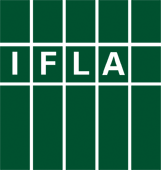 IntroductionProfessional Units must prepare an Annual Report each year. It has been agreed by the Governing Board that this can cover the period September 2018 – August 2019 to correspond to the terms of the Standing Committee. The purpose is to inform the Professional Committee, the Section’s Standing Committee, members of the Section and the profession around the world about achievements over the year. The Annual Report refers to the activities identified in the Unit’s Action Plan and reports on the progress of these activities, the activities that have been completed and their impact.The Annual Reports of all IFLA Sections provide important input to the fulfilment of IFLA’s Professional Programme, Strategic Plan and Key Initiatives, and also contribute to IFLA’s Annual Report.The Officers of the Section should return this form to the Division Chair and Professional Support Officer no later than 31 October 2019.  A summary should be provided to the membership of the Professional Unit.  Further guidance on Annual Reports can be found in the Officers corner: http://www.ifla.org/officers-corner/annual-reports Report on progress and activitiesResultsPlease provide further information about the activities that were completed during the year.  Ensure that details or a full report can be found online, the main outcomes have been shared with a wider audience and the impact of the work can be demonstrated. Standing Committee membershipPlease provide further information about members of the Standing Committee and their contribution to the work of the Professional Unit.Professional Unit meetings or conference callsPlease show how the Standing Committee has conducted its business over the year.Please retun this form to the Division Chair and Professional Support Officer (professionalsupport@ifla.org) no later than 31 October 2019.Please also make a summary of this form available to the IFLA Members registered with the Professional Unit, removing any sensitive information such as risks, individuals’ contributions, etc.(Officers can obtain a list of their IFLA Members from membership@ifla.org).When making the Annual Report public, please remove any information you think should not be shared. A web page templete has been shared with Information Coordinators which you might use for this purpose: https://codex.ifla.org/node/12489 [access with Codex log-in].Objectives Identified in the Unit’s Action PlanProject or activityIdentified in the Unit’s Action PlanProgress Please give brief details, including status (not started, in progress, near completion, completed)RisksPlease identify any problems or concerns (e.g. missed deadlines, lack of resource) and how you would propose to address them1.2.3.4.5.Completed project or activity Please list those projects/activities identified as completed in the table aboveOutputPlease state what the output of the project/activity was (e.g. Report, Standard, Workshop etc) and provide a URL to itCommunicationsPlease state how the output and outcomes of the project/activity have been communicated to the Unit, IFLA members and the wider professionImpact of the completed project or activityThrough the Measures of Success identified in your Action Plan, describe what difference the project or activity has made to the Unit, IFLA members, the wider profession or society at large1.2.3.Standing Committee members’ namesRole on the Standing Committee (if any) and contribution made to the work of the Professional Unit over the yearFor example, Chair, Information Coordinator, Project LeaderComments on position For example, resigned, co-opted to fill a casual vacancy, etc.1.2.3.4.5.6. 7. 8.9.10.Add as requiredNames of any other reporting personsRoleFor example, Corresponding MembersComments on positionFor example, resigned, co-opted to fill a casual vacancy, etc.1.2.3.4.Add as requiredDateWhen the meeting was heldLocation or type of meetingPhysical or virtual meeting (telephone, skype etc) Main outcomesBriefly summarise the main outcomes of the meeting and how these were communicated to the membership of the Professional Unit1.2.